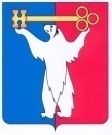 АДМИНИСТРАЦИЯ ГОРОДА НОРИЛЬСКАКРАСНОЯРСКОГО КРАЯПОСТАНОВЛЕНИЕ14.02.2017	г.Норильск	         № 62О внесении изменений в постановлениеАдминистрации города Норильска от 25.08.2015 № 443В целях приведения в соответствие с законодательством Российской Федерации,ПОСТАНОВЛЯЮ:Внести в Административный регламент предоставления муниципальной услуги по установлению соответствия разрешенного использования земельного участка классификатору видов разрешенного использования, утвержденный постановлением Администрации города Норильска от 25.08.2015 № 443 (далее – Административный регламент), следующие изменения: В абзаце десятом пункта 2.6 Административного регламента слово «Постановление» заменить словом «Распоряжение».В пункте 2.7 Административного регламента:В подпункте «а» слова «разборчивым почерком» заменить словами «текстом, поддающимся прочтению». Абзацы четырнадцатый и пятнадцатый изложить в следующей редакции:«- в оригинале (документ, указанный в подпункте «а» настоящего пункта), в копиях, заверенных в установленном действующим законодательством порядке (документы, указанные в подпунктах «б» - «д» настоящего пункта) и копиях (документы, указанные в подпунктах «е» - «к» настоящего пункта, предоставляются по желанию Заявителя) - при направлении Заявителем пакета документов для получения муниципальной услуги посредством почтового отправления;- в виде электронных документов, заверенных электронной подписью (далее – электронных документов) – при направлении Заявителем документов для получения муниципальной услуги по электронной почте, через единый портал государственных и муниципальных услуг и (или) региональный портал государственных и муниципальных услуг.».В абзаце шестнадцатом слова «5 дней» заменить словами «3 дней».В абзаце втором пункта 2.8 Административного слова «написан неразборчиво» заменить словами «не поддается прочтению».Пункт 2.11. Административного регламента изложить в следующей редакции:«2.11. Заявление и прилагаемые к нему документы предоставляются Заявителем в Управление лично, либо посредством почтового отправления, либо в форме электронных документов по электронной почте или посредством единого портала государственных и муниципальных услуг и (или) регионального портала государственных и муниципальных услуг.».В пункте 2.15.2 Административного регламента слово «оборудованы» заменить словом «оборудуются».В пункте 2.15.4 Административного регламента слово «оборудовано» заменить словом «оборудуется».В подпункте 2.15.5 Административного регламента слово «аптечки» заменить словом «аптечкой».В пункте 2.16. Административного регламента:В абзаце втором слово «местонахождение» заменить словами «место нахождения».В абзаце десятом слово «месторасположение» заменить словами «место нахождения».В пункте 3.2 Административного регламента:Абзац четвертый изложить в следующей редакции:«При приеме Заявления с приложенными документами, представленными Заявителем лично, посредством почтового отправления или в форме электронных документов на адрес электронной почты Управления по градостроительству: arhitektura@norilsk-city.ru, через единый портал государственных и муниципальных услуг и (или) региональный портал государственных и муниципальных услуг специалистом отдела планировки и застройки территории составляется расписка о приеме документов с обязательным указанием даты и времени приема документов, которая передается Заявителю лично в руки или направляется способом, определенным в Заявлении, либо, если способ получения муниципальной услуги в Заявлении не указан, почтовым отправлением с уведомлением о вручении либо, если почтовый адрес в Заявлении не указан, на электронный адрес Заявителя в форме электронного документа, подписанного усиленной квалифицированной электронной подписью.».Абзац шестой изложить в следующей редакции: «Специалист отдела планировки и застройки территории Управления в течение пяти календарных дней с даты регистрации в Управлении по градостроительству Заявления с документами направляет Заявителю письмо за подписью начальника Управления по градостроительству с обоснованием отказа в приеме Заявления и документов способом, определенным в Заявлении, либо, если способ получения муниципальной услуги в Заявлении не указан, почтовым отправлением с уведомлением о вручении либо, если почтовый адрес в Заявлении не указан, на электронный адрес Заявителя в форме электронного документа, подписанного усиленной квалифицированной электронной подписью.»Абзац седьмой исключить.Абзац второй пункта 3.3.3 Административного регламента изложить в следующей редакции:«Специалист отдела планировки и застройки территории Управления направляет Заявителю (либо его уполномоченному представителю) копию Распоряжения об установлении соответствия, способом, определенным в Заявлении, либо, если способ получения муниципальной услуги в Заявлении не указан, почтовым отправлением с уведомлением о вручении либо, если почтовый адрес в Заявлении не указан, на электронный адрес Заявителя в форме электронного документа, подписанного усиленной квалифицированной электронной подписью в срок, не позднее 7 дней с даты издания Распоряжения об установлении соответствия.»В пункте 5.6 Административного регламента слова «в письменной форме» исключить.Пункт 5.7 Административного регламента изложить в следующей редакции:«5.7. Срок рассмотрения жалобы не должен превышать 15 рабочих дней со дня ее регистрации.».Абзац четвертый пункта 5.8 Административного регламента изложить в следующей редакции:«Не позднее дня, следующего за днем принятия решения по результатам рассмотрения жалобы, Заявителю направляется ответ о результатах рассмотрения жалобы в письменной форме или, по желанию Заявителя, в электронной форме, подписанной усиленной квалифицированной подписью.»2.	Опубликовать настоящее постановление в газете «Заполярная правда» и разместить его на официальном сайте муниципального образования город Норильск.3.	Настоящее постановление вступает в силу после официального опубликования в газете «Заполярная правда».Руководитель Администрации города Норильска			         Е.Ю. Поздняков